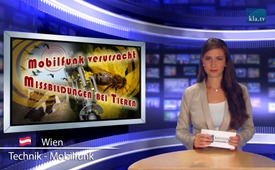 La téléphonie mobile cause des malformations chez les animaux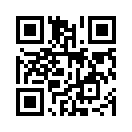 Beaucoup d’animaux, comme les abeilles, les pigeons, les oiseaux migrateurs, les chauves-souris, les fourmis, etc. disposent d’un 6ème sens basé sur le magnétisme avec les cristaux de magnétite Fe3 04. Ce sens permet par exemple aux abeilles et aux oiseaux migrateurs de s’orienter pour revenir à leur lieu d’origine. Diverses études scientifiques montrent que ce sens est perturbé par des champs électromagnétiques artificiels.Beaucoup d’animaux, comme les abeilles, les pigeons, les oiseaux migrateurs, les chauves-souris, les fourmis, etc. disposent d’un 6ème sens basé sur le magnétisme avec les cristaux de magnétite Fe3 04. Ce sens permet par exemple aux abeilles et aux oiseaux migrateurs de s’orienter pour revenir à leur lieu d’origine. Diverses études scientifiques montrent que ce sens est perturbé par des champs électromagnétiques artificiels. Depuis quelques années on signale dans plusieurs pays la disparition d’essaims d’abeilles entiers ; cela pourrait être la conséquence de cette perturbation. De plus, le dommage causé par les antennes de téléphonie mobile sur les animaux d’élevage est prouvé par plusieurs cas : de 1999 à 2006 il y avait une antenne de téléphonie mobile, tout près d’une ferme à Reutlingen près de Winterthur. Pendant cette période, les naissances de veaux avec des malformations et de veaux mort-nés ont été en augmentation. Devant des faits écrasants et les expertises médicales produites, l’opérateur de téléphonie mobile Orange (maintenant Salt) a démonté la station émettrice controversée. Il est prouvé que la téléphonie mobile nuit durablement aux animaux. En 2015 les scientifiques internationaux ont formulé un appel à l’OMS et aux Etats-Unis pour la protection de la population contre le rayonnement électromagnétique. Ils écrivaient : « De nombreuses publications scientifiques récentes montrent que des champs électromagnétiques – visiblement en dessous des normes officielles nationales et internationales – exercent une influence sur les organismes vivants. Ces effets incluent un risque élevé de cancer (...), des problèmes génétiques (...), un déficit de la mémoire et de l’apprentissage (...) et des répercussions négatives sur l’état général des humains. » 
En propageant cette émission, et des émissions  similaires sur ce sujet, vous contribuez à ce que les valeurs limites actuelles de la téléphonie mobile ne soient pas davantage élevées, mais qu’elles soient abaissées, pour la protection de la population !de fh.Sources:Dr. rer. nat. Ulrich Warnke: Auswirkungen elektromagnetischer Felder auf Tiere; Publikation der Kompetenzinitiative e. V.; August 2008
www.der-mast-muss-weg.de/pdf/studien/Warnke_Forschungsbericht.pdf
www.ul-we.de/wp-content/uploads/2016/05/Sturzenegger_Doku_K%C3%A4lberblindheit.pdfCela pourrait aussi vous intéresser:#Cancer - www.kla.tv/Cancer

#MortDesAbeilles - des abeilles - www.kla.tv/MortDesAbeillesKla.TV – Des nouvelles alternatives... libres – indépendantes – non censurées...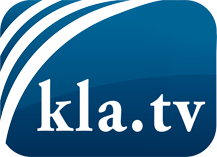 ce que les médias ne devraient pas dissimuler...peu entendu, du peuple pour le peuple...des informations régulières sur www.kla.tv/frÇa vaut la peine de rester avec nous! Vous pouvez vous abonner gratuitement à notre newsletter: www.kla.tv/abo-frAvis de sécurité:Les contre voix sont malheureusement de plus en plus censurées et réprimées. Tant que nous ne nous orientons pas en fonction des intérêts et des idéologies de la système presse, nous devons toujours nous attendre à ce que des prétextes soient recherchés pour bloquer ou supprimer Kla.TV.Alors mettez-vous dès aujourd’hui en réseau en dehors d’internet!
Cliquez ici: www.kla.tv/vernetzung&lang=frLicence:    Licence Creative Commons avec attribution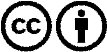 Il est permis de diffuser et d’utiliser notre matériel avec l’attribution! Toutefois, le matériel ne peut pas être utilisé hors contexte.
Cependant pour les institutions financées avec la redevance audio-visuelle, ceci n’est autorisé qu’avec notre accord. Des infractions peuvent entraîner des poursuites.